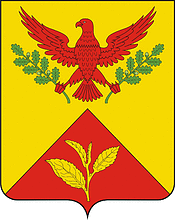 АдминистрацияШаумянского сельского поселенияТуапсинского районаП Р О Т О К О Л № 9Совет по профилактике правонарушенийна территории Шаумянского сельского поселенияТуапсинского района15.0029 сентября 2016 года                                                                           с. ШаумянПредседательствующий: Л.М. Кочьян -  глава Шаумянского сельского поселения Туапсинского района ; Члены Совета:Приглашенные:Депутаты Совета Шаумянского сельского поселения Туапсинского района; Представители ТОС Повестка дня:	1. «О состоянии общественного порядка на территории Шаумянского сельского поселения за III квартал 2016 года.»Информация: В.Г.Савченко - начальник отделения полиции с.Кривенковское отдела МВД России по Туапсинскому району.	2.  «О проведении профилактической работы  с семьей, состоящие на профилактическом учете в ОПДН отделения полиции с. Кривенковское (Карниенко).Информация: И.В.Гофман - инспектор ОПДН по  УУПДН и ОДН МВД России по Туапсинскому району.3. Индивидуальная профилактическая работа.Информация: В.Н.Свичкарев - участковый уполномоченный отделения полиции с. Кривенковское.Слушали:          Л.М. Кочьян – глава Шаумянского сельского поселения Туапсинского района  Открыл заседание Совета по профилактике правонарушений на территории Шаумянского сельского поселения Туапсинского района. Ознакомил присутствующих с повесткой дня.         Во вступительном слове  рассказал о необходимости проведения слаженной и эффективной работы на территории Шаумянского сельского поселения Туапсинского района  для поддержания должного уровня общественной безопасности, правопорядка, наркоситуации и миграционного контроля. Отметил необходимость привлечения к данной работе общественности и жителей поселения, общественных формирований правоохранительной направленности и о освещении проблемы в средствах массовой информации. Отметил необходимость усиления работы с лицами, стоящими на профилактических учетах в органах внутренних дел.По первому вопросу:В.Г.Савченко - начальник отделения полиции с. Кривенковское отдела МВД России по Туапсинскому району. В докладе выступающего отмечено, что на территории Шаумянского сельского поселения Туапсинского района преступлений совершенными несовершеннолетними нет. Фактов выявления нарушителей общественного порядка на территории Шаумянского сельского поселения нет.В рамках рейдовых мероприятий (согласно графика администрации и отделения полиции с. Кривенковское) организовываются рейды мероприятия (в сентябре проведено 4 рейда) по реализации Закона Краснодарского края  от 21 июля 2008  №1539-КЗ «О мерах по профилактике безнадзорности и правонарушений несовершеннолетних в Краснодарском крае» и охране общественного порядка в рамках которых в обязательном порядке посещаются лица, состоящие на профилактическом  учете в отделении полиции с. Кривенковское. 	Акопян Гермине Геросовна – Зав.сектором по работе с детьми и молодежью МКУК « Шаумянская централизованная клубная система».В тесном контакте учреждения культуры МКУК «Шаумянского ЦКС» ведут работу с образовательными учреждениями поселения, с отделом по работе с молодежью при администрации поселения., с сотрудниками ОПДН ООУП и ПДН отдела МВД России по Туапсинскому району. Молодежный совет  совместно с домами  культуры поселения в сентябре провели 3 мероприятия, направленных на профилактику наркомании, алкоголизма и табакокурения, на которых присутствовало в общем количестве 80 человек. В рамках данных мероприятий были  организованы и проведены интерактивные, познавательные программы, тематические беседы, Продемонстрированы показы кинофильмов и социальных роликов антинаркотической направленности. Проводились акции по раздаче листовок антинаркотической направленности «Предупрежден - значит вооружен».В учреждениях культуры МКУК «Шаумянского ЦКС»  проводились дополнительно ряд мероприятий организационного характера по максимальному вовлечению и охвата молодежи в общественную жизнь: участие в кружках художественной самодеятельности, спортивных секциях, соревнованиях, развлекательно – игровых программах, молодежных акциях, туристических походах и т.д.По второму вопросу:И.В.Гофман - инспектор ОПДН по  УУПДН и ОДН МВД России по Туапсинскому району. Карниенко Владимир Павлович на заседание не прибыл, т.к.  работает не официально в деревообрабатывающем цеху. Прибыла на Совет по профилактике правонарушений его супруга Карниенко Оксана Гарифуловна на данный момент не работает. В последнее время  Карниенко Борис  Владимирович, их несовершеннолетний сын характеризуется отрицательно . Борис не участвует в мероприятиях, проводимых домом культуры пос.Горный. Он также стал посещает молодёжный спортивный клуб «Турист». Изредка  посещает кружок ДПИ и «Маска» в ДК пос.Горный.   Данная семья, в соответствии с планом работы штаба, посещается рейдовой группой на дому, также посещается сотрудниками администрации (2 раза в месяц) в рамках проведении комплексной межведомственной профилактической операции «Подросток». Нарушений требований «детского закона» семьёй Карниенко не было.По третьему вопросу:В.Н.Свичкарев - участковый уполномоченный отделения полиции с. Кривенковское.Провел работу со следующими лицами:Принято решение:1. Предоставлять ежемесячно анализ преступности и списки осужденных, состоящих на различных видах учетов.Отв. В.Г.Савченко - начальник отделения полиции с. Кривенковское отдела МВД России по Туапсинскому району.Срок: постоянно. До 20.10.2016	Продолжить  работу на профилактику наркомании, алкоголизма и табакокурения.Отв. Акопян Гермине Геросовна – Зав.сектором по работе с детьми и молодежью МКУК « Шаумянская централизованная клубная система».Срок: постоянно. До 25.10.20162. Продолжить  работу рейдовой группой, при посещении лиц состоящих на профилактическом учете, на территории Шаумянского сельского поселения, провести разъяснительную работу по недопущению совершения правонарушений и распитию алкогольной продукции в общественных местах. На территории Шаумянского сельского поселения Туапсинского района при проведении рейдового мероприятия силами Народной Дружины, обеспечить безопасность в вечернее время и не допускать актов вандализма в отношении объектов культурного наследия, памятников и обелисков.  Отв. Н.В. Демерчян - дежурный штаба по профилактике правонарушений, безнадзорности несовершеннолетних и участию граждан в охране общественного порядка    Срок: постоянно. До 31.10.2016      3.Усилить профилактическую работу, участить посещение семей состоящих на проф.учете. Контроль по обеспечению явки.Отв. Н.А.Шу-да-шер - ведущий специалист по работе с молодежью администрации Шаумянского сельского поселения Туапсинского района.Срок: постоянно. До 27.10.2016ГлаваШаумянского сельского поселения Туапсинского района 							        Л.М. КочьянСекретарь                                                                                        Н.А.Шу-да-шерМ.В. Мирджанов- заместитель председателя Совета по профилактике правонарушений, заместитель главы Шаумянского сельского поселения Туапсинского района;Н.А.Шу-да-шер- ведущий специалист по работе с молодежью Шаумянского сельского  поселения Туапсинского района,  секретарь Совета по профилактикеЕ.А. ХолостоваГ.Г.АкопянН.В.Демерчян- начальник МКУК « Шаумянская централизованная клубная система»- зав.сектором по работе с детьми и молодежью МКУК « Шаумянская централизованная клубная система»- дежурный штаба по профилактике правонарушений, безнадзорности несовершеннолетних и участию граждан в охране общественного порядка    В.Г. Савченко- начальник отделения полиции с. Кривенковское отдела МВД России по Туапсинскому району;В.Н.СвичкаревИ.В.Гофман- участковый уполномоченный отделения полиции с. Кривенковское- инспектор ОПДН по  УУПДН и ОДН МВД России по Туапсинскому районуН.И.Чекурова- специалист отдела по социальной работе ОПСН  ГБУСОКК «Туапсинского КЦСОН»№п/пФ.И.О., г.р., адресХарактеристикаРешение1Володин Владимир Вячеславович,04.01.1972,х.Островская Щель,ул.Центральная,35/2Осужден по статье 119 ч.1, 222 ч.1случайные заработкиЗаслушать на Совете профилактики в октябре2Ермошкин Владимир Сергеевич,25.05.1984, х.Островская Щель,ул.Центральная,35/2Осужден по статье 111 ч.4 случайные заработки Заслушать на Совете профилактики в октябре3 Котельников Александр Васильевич,11.06.1959,п.Горный,ул.Романого,9Осужден по статье 30 ч.3,228 ч.2 п.6 оформляет инвалидную группу (сахарный диабет) Заслушать на Совете профилактики в ноябре4Мезенцев Евгений Владимирович,05.03.1978г.р.,с.Навагинское,ул.Первомайская,6Осужден по ч.2 ст.162Трудоустроен в ОАО РЖД (ПЧ-19) г.ТуапсеЗаслушать на Совете профилактики в декабре5Бадылева Анна Николаевна,16.08.1989, п.Горный,ул.Исакова,134-НЕ ЯВКАСовете профилактики в октябре 6Тренев Олег Юрьевич, 13.08.1971г.р., с.Садовое,ул.Мариносяна,д.4Осужден по статье 105 ч.2,158 ч.3 случайные заработкиЗаслушать на Совете профилактики в октябре